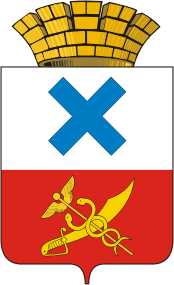 ПОСТАНОВЛЕНИЕадминистрации Муниципального образованиягород Ирбитот  8  июля 2020 года  №  1025-ПА                                                            г. ИрбитОб  утверждении состава комиссии по предупреждению и ликвидации чрезвычайных ситуаций и обеспечения пожарной безопасности  Муниципального образования город ИрбитВ соответствии с  пунктом  6 статьи 5 Положения о комиссии по предупреждению и ликвидации чрезвычайных ситуаций и обеспечения пожарной безопасности  Муниципального образования город Ирбит, утвержденного  постановлением  администрации Муниципального образования город Ирбит  от 14 декабря 2016   № 2065 «Об  утверждении положения состава комиссии по предупреждению и ликвидации чрезвычайных ситуаций и обеспечения пожарной безопасности  Муниципального образования город Ирбит», в связи с происшедшими изменениями в персональном составе комиссии по предупреждению и ликвидации чрезвычайных ситуаций и обеспечения пожарной безопасности  Муниципального образования город Ирбит, администрация Муниципального образования город ИрбитПОСТАНОВЛЯЕТ:Утвердить состав комиссии по предупреждению и ликвидации чрезвычайных ситуаций и обеспечения пожарной безопасности  Муниципального образования город Ирбит (прилагается).Признать утратившим силу  постановление администрация Муниципального образования город  Ирбит от 22 мая 2020 года № 737-ПА  «Об утверждении состава комиссии по предупреждению и ликвидации чрезвычайных ситуаций и обеспечения пожарной безопасности  Муниципального образования город Ирбит».Начальнику отдела организационной работы и документо обеспечения администрации  Муниципального образования город Ирбит И.В. Панкрашкиной организовать размещение настоящего постановления на официальном информационном сайте  администрации Муниципального образования город Ирбит.Контроль за исполнением настоящего постановления оставляю за собой.Глава Муниципальногообразования город Ирбит                             		                       Н.В. Юдин УТВЕРЖДЕН постановлением  администрации  Муниципального образования город Ирбит                                                                              от  8.07. 2020г.  № 1025-ПА        СОСТАВкомиссии по предупреждению и ликвидации чрезвычайных ситуаций и обеспечения пожарной безопасности  Муниципального образования город ИрбитПредседатель комиссии:–   Юдин Николай Вениаминович - глава Муниципального образования город ИрбитЗаместители председателя комиссии:– Лобанов Сергей Семенович - первый заместитель главы администрации Муниципального образования город Ирбит;– Музычкин Иван Михайлович  - начальник 60 пожарно – спасательной части,  федерального государственного казенного учреждения "54 отряд федеральной противопожарной службы по Свердловской области" (по согласованию)Секретарь комиссии:–  Култышева Марина Линуровна  – специалист по охране труда и пожарной безопасности Муниципального казённого учреждения Муниципального образования город Ирбит «Служба заказчика-застройщика».Члены комиссии:– Батышкин Александр Владимирович - главный специалист по  мобилизационной работе администрации Муниципального образования город Ирбит;– Волкова Надежда Владимировна - заместитель главы администрации Муниципального образования город Ирбит;– Груздев Сергей Александрович – начальник Межрайонного центра технической эксплуатации телекоммуникаций город Ирбит Екатеринбургского филиала публичного акционерного общества «Ростелеком»  (по согласованию);– Девитьярова Галина Александровна -  начальник территориального отдела «Роспотребнадзора» по  Свердловской области в городе Ирбите, Ирбитском, Слободе - Туринском, Тавдинском, Таборинском и Туринском районах (по согласованию);–Дерябина Ирина Анатольевна – управляющий делами (руководитель аппарата) администрации Муниципального образования город Ирбит; –Карпов Александр Леонидович – начальник Ирбитского района коммунальных электрических сетей  Акционерного общества «Облкоммунэнерго» (по согласованию);– Коростелева Светлана Владиславовна - начальник  отдела городского хозяйства  администрации Муниципального образования город Ирбит;– Ляпунов Вадим Витальевич - начальник отдела гражданской защиты и общественной безопасности администрации Муниципального образования город Ирбит;– Пономарева Галина Анатольевна  - директор Муниципального казённого учреждения Муниципального образования город Ирбит «Служба  заказчика – застройщика»;– Попов Андрей Сергеевич - начальник отдела надзорной деятельности и профилактической работы   Муниципального образования город Ирбит, Ирбитского Муниципального образования,   Байкаловского Муниципального района главного Управления  Министерства  Российской Федерации по делам гражданской обороны, чрезвычайным ситуациям и ликвидации последствий стихийных бедствий по Свердловской области (по согласованию);– Салимов Равиль Нариманович - военный комиссар  города Ирбита,   Байкаловского, Ирбитского, Слободо-Туринского и Туринского  районов Свердловской области (по согласованию);– Спирин Владимир Сергеевич – начальник Ирбитского района электрических сетей производственного объединения Артемовские электрические сети открытого акционерного общества «Межрегиональной распределительной сетевой компании Урала» - филиала «Свердловэнерго»               (по согласованию); – Сутягин Александр Григорьевич – директор Муниципального казенного учреждения Муниципального образования город Ирбит «Центр общественной безопасности»;– Талькин Артем Валерьевич - начальник межмуниципального отдела  Министерства внутренних дел  России «Ирбитский» (по согласованию); - Тресков Юрий Алексеевич – директор государственного учреждения Свердловской области «Ирбитское лесничество» » (по согласованию);– Чураков Александр Валентинович – главный врач государственного автономного учреждения здравоохранения  Свердловской области «Ирбитская  центральная городская больница» (по согласованию); – Юрьева Светлана Анатольевна  - начальник юридического отдела администрации Муниципального образования город Ирбит.